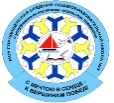 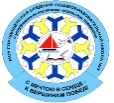 Дата 16.01.2020.Начало: 12.00 мск.Окончание: 13.35 мск.Сценарий проведения сеанса видеоконференцсвязипо теме «Межрегиональный фестиваль-конкурс исследовательских и проектных работ «Открытие состоялось!» (2-4 классы)Формат сеанса – фестивальДействиеАктивная студияВыступающийВыступающийВремяУстановление соединения.                                                                                11.30-12.00                                                                                11.30-12.00                                                                                11.30-12.00                                                                                11.30-12.00Открытие конференции Открытие конференции Открытие конференции Открытие конференции Открытие конференции Проверка связи, представление аудиторий.5 мин.Фонд поддержки образованияФедоров Алексей Константинович, Первый заместитель Президента Фонда, руководитель Программы «Гимназический союз России»Федоров Алексей Константинович, Первый заместитель Президента Фонда, руководитель Программы «Гимназический союз России»12.00-12.04Начало видеоконференцсвязиНачало видеоконференцсвязиНачало видеоконференцсвязиНачало видеоконференцсвязиНачало видеоконференцсвязиI этап. ВступлениеI этап. ВступлениеI этап. ВступлениеI этап. ВступлениеI этап. ВступлениеПредставление студии и темы сеанса.Актуализация темы сеанса ВКС, постановка целей и задач.Представление членов жюри5 мин.МБОУ ГСШ № 3 р.п. Городище Волгоградской областиМБОУ ГСШ № 3 р.п. Городище Волгоградской областиТолмачева Елена Викторовна, к.п.н., учитель географии МБОУ ГСШ № 312.05-12.10II этап. Основная часть.  12.15-13.10(ЗАЩИТА ДО 7 МИНУТ)II этап. Основная часть.  12.15-13.10(ЗАЩИТА ДО 7 МИНУТ)II этап. Основная часть.  12.15-13.10(ЗАЩИТА ДО 7 МИНУТ)II этап. Основная часть.  12.15-13.10(ЗАЩИТА ДО 7 МИНУТ)II этап. Основная часть.  12.15-13.10(ЗАЩИТА ДО 7 МИНУТ)Защита конкурсной работы по теме «Кораллы, кто вы?».Руководитель: Сорокина Вера Валерьевна, учитель начальных классовМАОУ «Лицей»(г. Урюпинск)МАОУ «Лицей»(г. Урюпинск)Стройкова Софья Павловна, обучающаяся 2 б класса12.11-12.18Защита конкурсной работы по теме «Все ли планеты Солнечной системы вращаются в одном направлении?».Руководители: Румянцева Светлана Евгеньевна, учитель начальных классов            МОУ Лицей № 3(г. Галич)МОУ Лицей № 3(г. Галич)Доброхотова  Полина Алексеевна, обучающаяся 4 класса12.19-12.26Защита конкурсной работы по теме «Сюрприз на подоконнике».Руководители: Румянцева Валентина Вячеславовна, учитель начальных классовМОУ Лицей № 3(г. Галич)МОУ Лицей № 3(г. Галич)Кудряшова АнастасияДмитриевна, Смирнова Арина Алексеевна, обучающиеся 4 класса12.27-12.34Защита конкурсной работы по теме «Ловцы ветра». Руководитель: Киливник Ирина Владимировна, учитель начальных классовМБОУ ГСШ № 3 р.п. Городище Волгоградской областиМБОУ ГСШ № 3 р.п. Городище Волгоградской областиЗимина София, обучающаяся 3 б класса12.35-12.42Защита конкурсной работы по теме «Деревянный «особняк» для птичьей семьи».Руководители: Рудакова Елена Викторовна, Ткаченко Наталья Максимовна, Марченко Ольга Александровна, учителя начальных классов МОУ «Гимназия № 13 Тракторозаводского района Волгограда»МБОУ ГСШ № 3 р.п. Городище Волгоградской областиМБОУ ГСШ № 3 р.п. Городище Волгоградской областиОсадчий Артем, обучающийся 2 класса,Калинина Алина, обучающаяся 3 класса,Агапова Анна, обучающаяся 4 классаМОУ «Гимназия № 13 Тракторозаводского района Волгограда»12.43-12.50Защита конкурсной работы по теме «Косуля в Красноярском районе Самарской области». Руководитель: Матурина Динара Равиловна, учитель начальных классов МБУ «Гимназия № 38»(г. Тольятти)МБУ «Гимназия № 38»(г. Тольятти)Голуб Роман Эдуардович12.57-13.04Защита конкурсной работы по теме «Неньютоновские жидкости». Руководитель: Матурина Динара Равиловна, учитель начальных классовМБУ «Гимназия № 38»(г. Тольятти)МБУ «Гимназия № 38»(г. Тольятти)Аносова Анастасия Дмитриева13.05-13.12Защита конкурсной работы по теме «Выращивание мха в домашних условиях». Руководитель: Наполова Ирина Александровна, учитель начальных классовМБУ «Гимназия № 38»(г. Тольятти)МБУ «Гимназия № 38»(г. Тольятти)Перина Стефания Анатольевна13.13.-13.20Защита конкурсной работы по теме «Родники как источник жизни». Руководитель: Наполова Ирина Александровна, учитель начальных классовМБУ «Гимназия № 38»(г. Тольятти)МБУ «Гимназия № 38»(г. Тольятти)Королева Ева Юрьевна13.21-13.28III этап. Педагогическая дискуссияIII этап. Педагогическая дискуссияIII этап. Педагогическая дискуссияIII этап. Педагогическая дискуссияIII этап. Педагогическая дискуссияОбмен мнением, предложения, рекомендации, вопросы организатору межрегиональных конкурсов.3 мин.МБОУ ГСШ № 3 р.п. Городище Волгоградской областиМБОУ ГСШ № 3 р.п. Городище Волгоградской областиОУ – участники Фестиваля13.29-13.30IV этап. ЗаключениеIV этап. ЗаключениеIV этап. ЗаключениеIV этап. ЗаключениеIV этап. ЗаключениеОтветы студии – организатора на вопросы участников видеоконференции. Заключительное слово.3 мин.МБОУ ГСШ № 3 р.п. Городище Волгоградской областиМБОУ ГСШ № 3 р.п. Городище Волгоградской областиЗимарина Ольга Владимировна, директор, Почетный работник общего образования13.31-13.33Заключительное слово, подведение итогов.5 мин.Фонд поддержки образованияФонд поддержки образованияФедоров Алексей Константинович Первый заместитель Президента Фонда, руководитель Программы «Гимназический союз России»,участники сеанса присутствующие в студии.13.34-13.350